ЧАСТНОЕ ОБРАЗОВАТЕЛЬНОЕ УЧРЕЖДЕНИЕВЫСШЕГО ОБРАЗОВАНИЯ«СЕВЕРО-КАВКАЗСКИЙ ГУМАНИТАРНЫЙ ИНСТИТУТ»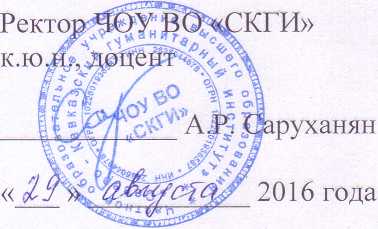 НАПРАВЛЕНИЕ подготовки 40.03.01– ЮРИСПРУДЕНЦИЯКВАЛИФИКАЦИЯ (СТЕПЕНЬ) – БАКАЛАВРкафедра финансового права и социального обеспеченияКоммерческое ПравоРабочая программаСтаврополь2016Автор-составитель:Фоменко А.И. – кандидат юридических наук, доцент кафедры финансового права и социального обеспечения ЧОУ ВО «Северо-Кавказский гуманитарный институт».Рецензенты:Миронов З.В. - кандидат юридических наук, доцент кафедры гражданско-правовых дисциплин ЧОУ ВО «Северо-Кавказский гуманитарный институт»;Тархова О.Ю., кандидат юридических наук, доцент кафедры гражданско-правовых дисциплин Ростовского института (филиала) ВГУЮ (РПА Минюста России).Рабочая программа по учебной дисциплине «Коммерческое право» подготовлена на основе требований Федерального государственного образовательного стандарта высшего профессионального образования по направлению подготовки 030900.62 «Юриспруденция». Включает в себя рабочую программу учебной дисциплины и материалы, устанавливающие содержание и порядок проведения промежуточной аттестации. Рассчитана на студентов ЧОУ ВО «Северо-Кавказский гуманитарный институт», обучающихся по направлению подготовки бакалавров юриспруденции.Рабочая программа обсуждена и одобрена на заседании кафедры финансового права и социального обеспечения Северо-Кавказского гуманитарного института.Протокол № 1 от 29 августа 2016 годаРабочая программа учебной дисциплиныРабочая программа учебной дисциплины «Коммерческое право» – это учебно-методическое пособие, определяющее требования к содержанию и уровню подготовки студентов, руководство их самостоятельной работой, виды учебных занятий и формы контроля по данной дисциплине.Рабочая программа включает в себя: наименование дисциплины (модуля);перечень планируемых результатов обучения по дисциплине (модулю), соотнесенных с планируемыми результатами освоения образовательной программы;указание места дисциплины (модуля) в структуре образовательной программы;объем дисциплины (модуля) в зачетных единицах с указанием количества академических или астрономических часов, выделенных на контактную работу обучающихся с преподавателем (по видам учебных занятий) и на самостоятельную работу обучающихся;содержание дисциплины (модуля), структурированное по темам (разделам) с указанием отведенного на них количества академических или астрономических часов и видов учебных занятий;перечень учебно-методического обеспечения для самостоятельной работы обучающихся по дисциплине (модулю);фонд оценочных средств для проведения промежуточной аттестации обучающихся по дисциплине (модулю);перечень основной и дополнительной учебной литературы, необходимой для освоения дисциплины (модуля);перечень ресурсов информационно-телекоммуникационной сети "Интернет" (далее - сеть "Интернет"), необходимых для освоения дисциплины (модуля);методические указания для обучающихся по освоению дисциплины (модуля);перечень информационных технологий, используемых при осуществлении образовательного процесса по дисциплине (модулю), включая перечень программного обеспечения и информационных справочных систем (при необходимости);описание материально-технической базы, необходимой для осуществления образовательного процесса по дисциплине (модулю).ЦЕЛЕВАЯ УСТАНОВКАЦелевая установка преподавания учебной дисциплины «Коммерческое право» строится с учетом задач, содержания и форм деятельности специалиста – выпускника ЧОУ ВО «СКГИ». Целью обучения является получение выпускником образования, позволяющего приобрести необходимые общекультурные и профессиональные компетенции и успешно работать в избранной сфере деятельности.Содержание обучения по дисциплине «Коммерческое право» строится в соответствии с основными видами и задачами профессиональной деятельности специалиста:а) нормотворческая (участие в подготовке нормативных правовых актов);б) правоприменительная (обоснование и принятие в пределах должностных обязанностей решений, а также совершение действий, связанных с реализацией правовых норм, составление юридических документов); в) правоохранительная (обеспечение законности, правопорядка, безопасности личности, общества и государства; охрана общественного порядка; предупреждение, пресечение, выявление, раскрытие и расследование правонарушений; защита частной, государственной, муниципальной и иных форм собственности);г) экспертно-консультационная (консультирование по вопросам права; осуществление правовой экспертизы документов);д) педагогическая (преподавание правовых дисциплин в образовательных учреждениях, кроме высших учебных заведений, осуществление правового воспитания).Дисциплина «Коммерческое право» изучается на четвертом курсе и заканчивается зачетом.В процессе преподавания дисциплины необходима систематическая координация с дисциплиной «Гражданское право», которая способствует более четкому и глубокому уяснению дисциплины.ПЕРЕЧЕНЬ ПЛАНИРУЕМЫХ РЕЗУЛЬТАТОВ ОБУЧЕНИЯ ПО ДИСЦИПЛИНЕ (МОДУЛЮ), СООТНЕСЕННЫХ С ПЛАНИРУЕМЫМИ РЕЗУЛЬТАТАМИ ОСВОЕНИЯ ОБРАЗОВАТЕЛЬНОЙ ПРОГРАММЫВ результате освоения программы учебной дисциплины «Коммерческое право» выпускник должен:	Знать:основные начала гражданского права в области юридических лиц;нормы, регулирующие правоотношения юридических лиц2. Уметь:ориентироваться в действующем гражданском законодательстве и применять его в практической деятельности. 3. Иметь представление:о специфике правовых норм в сфере юридических лиц;4. Обладать следующими компетенциями:способен осуществлять профессиональную деятельность на основе развитого правосознания, правового мышления и правовой культуры (ПК-2);способен обеспечивать соблюдение законодательства субъектами права (ПК-3);способен принимать решения и совершать юридические действия в точном соответствии с законом (ПК-4);способен применять нормативные правовые акты, реализовывать нормы материального и процессуального права в профессиональной деятельности (ПК-5);способен юридически правильно квалифицировать факты и обстоятельства (ПК-6);владеет навыками подготовки юридических документов (ПК-7).	Соответствие результатов изучения дисциплины результатам освоения ООПМЕСТО ДИСЦИПЛИНЫ (МОДУЛЯ) В СТРУКТУРЕ ОБРАЗОВАТЕЛЬНОЙ ПРОГРАММЫОБЪЕМ ДИСЦИПЛИНЫ (МОДУЛЯ) В ЗАЧЕТНЫХ ЕДИНИЦАХ С УКАЗАНИЕМ КОЛИЧЕСТВА АКАДЕМИЧЕСКИХ ЧАСОВ, ВЫДЕЛЕННЫХ НА КОНТАКТНУЮ РАБОТУ ОБУЧАЮЩИХСЯ С ПРЕПОДАВАТЕЛЕМ (ПО ВИДАМ ЗАНЯТИЙ) И НА САМОСТОЯТЕЛЬНУЮ РАБОТУ ОБУЧАЮЩИХСЯСОДЕРЖАНИЕ ДИСЦИПЛИНЫ (МОДУЛЯ), СТРУКТУРИРОВАННОЕ ПО ТЕМАМ (РАЗДЕЛАМ) С УКАЗАНИЕМ ОТВЕДЕННОГО НА НИХ КОЛИЧЕСТВА АКАДЕМИЧЕСКИХ ИЛИ АСТРОНОМИЧЕСКИХ ЧАСОВ И ВИДОВ УЧЕБНЫХ ЗАНЯТИЙРаспределение часов дисциплины по темам и видам занятийТематический план учебной дисциплинызаочной формы обученияРАСПРЕДЕЛЕНИЕ УЧЕБНОГО МАТЕРИАЛА ПО ТЕМАМТема 1. Понятие коммерческого (торгового) права. Коммерческое (торговое) законодательство. Правовые основы структуры и инфраструктуры товарного рынкаПонятие коммерции и коммерческого права. Коммерческое право как отрасль, наука и учебная дисциплина. Предмет регулирования коммерческого права. Принципы коммерческого права. Содержание курса коммерческого права.История развития торгового права. Проблема дуализма частного права. Характеристика современного торгового законодательства России. Задачи кодификации российского торгового законодательства.Понятие товарного рынка и его структуры. Пути развития структуры рынка. Особенности развития субъектов – организаторов рынка. Формирование инфраструктуры рынка.Тема 2. Субъекты коммерческой деятельности. Объекты коммерческого (торгового) праваПонятие участников торговой деятельности. Виды субъектов коммерческого права. Организаторы товарного рынка. Оптовые торговые и посреднические организации. Основания выбора видов организаций.Понятие объектов торгового права. Виды объектов торгового права.  Классификация товаров. Правовой режим товаров. Лицензирование торговой деятельности.  Способы обособления товаров.Тема 3. Правовые вопросы конкуренции в сфере коммерческой деятельности.Понятие, виды и социально-экономическая роль конкуренции. Правила конкурентной борьбы. Защита конкуренции.Тема 4. Система договоров коммерческого права. Заключение торговых договоров. Изменение условий и расторжение договоров. Договоры на реализацию товаров для предпринимательских и хозяйственных целей. Биржевые сделки.Сущность договора. Отличительные черты коммерческих договоров. Классификация коммерческих договоров. Составные обязательства.Правовое регулирование заключения договоров. Способы заключения торговых договоров. Заключение договоров в сети Интернет. Изменение и расторжение договоров.Договоры на реализацию товаров для предпринимательских и хозяйственных целей. Понятие договора. Договор оптовой купли-продажи. Договор поставки. Поставка товаров для государственных нужд. Договор контрактации сельскохозяйственной продукции. Договор мены. Понятие биржевой сделки. Порядок заключения и исполнения биржевых сделок. Оформление биржевых сделок.Тема 5. Определение  цены  товара  и  порядка  расчетов. Исполнение договоров на реализацию товаров. Порядок определения условий договоров. Предмет договора,  ассортимент,  сроки  и  порядок  поставки.   Определение качества товаров. Условия о цене и форме расчетов.Тема 6. Посреднические договоры в торговле. Договоры, содействующие торговле.Торговое посредничество и представительство. Общая характеристика посреднических договоров. Договор комиссии. Договоры поручения в торговле. Агентский договор. Дистрибьютерские договоры и договоры франшизы. Договор транспортной экспедиции.Общая целевая предназначенность и конкретные виды договоров, содействующих торговле. Договоры на выполнение маркетинговых исследований (работ). Договоры на рекламу. Договоры на информационное обслуживание. Договор транспортной экспедиции. Договор хранения на товарном складе.Тема 7. Ответственность за нарушение обязательств в коммерческой сфере.	Сущность ответственности. Виды и признаки ответственности. Условия применения ответственности. Основания освобождения от ответственности.Тема 8. Правовое регулирование приемки товаров. Экспертиза качества. Государственное регулирование торговой деятельности.	Правовое регулирование приемки товаров. Порядок приемки во внутреннем обороте. Приемка импортных товаров. Экспертиза качества товаров.Механизм правового регулирования торговли. Правовое регулирование ограничения монополистической деятельности. Регулирование качества продукции, работ, услуг.ФОНД ОЦЕНОЧНЫХ СРЕДСТВ ДЛЯ ПРОВЕДЕНИЯ ПРОМЕЖУТОЧНОЙ АТТЕСТАЦИИ ОБУЧАЮЩИХСЯ ПО ДИСЦИПЛИНЕ (МОДУЛЮ)ПЕРЕЧЕНЬ КОМПЕТЕНЦИЙ С УКАЗАНИЕМ ЭТАПОВ ИХ ФОРМИРОВАНИЯ В ПРОЦЕССЕ ОСВОЕНИЯ ОБРАЗОВАТЕЛЬНОЙ ПРОГРАММЫСоотношение контролируемых разделов (тем) дисциплины 
к компетенциям и оценочными средствамиОПИСАНИЕ ПОКАЗАТЕЛЕЙ И КРИТЕРИЕВ ОЦЕНИВАНИЯ КОМПЕТЕНЦИЙ НА РАЗЛИЧНЫХ ЭТАПАХ ИХ ФОРМИРОВАНИЯ, ОПИСАНИЕ ШКАЛ ОЦЕНИВАНИЯКритериями и показателями оценивания компетенций на различных этапах формирования компетенций являются:- знание терминов, понятий, категорий, концепций и теорий по дисциплине;- понимание связей между теорией и практикой;- сформированность аналитических способностей в процессе изучения дисциплины;- знание специальной литературы по дисциплине.	Шкала оценивания компетенций на различных этапах их формирования включает следующие критерии:- полное соответствие;- частичное соответствие;- несоответствие.Этапы формирования профессиональных компетенций бакалавров:1. Изучение теоретического материала на лекциях.Формами обучения в педагогическом учебном заведении высшего профессионального образования традиционно являются лекции. Лекция позволяет решать большое количество информационных задач. Включение в лекцию элементов дискуссии позволяет изменить позицию студента из пассивно воспринимающего и затем воспроизводящего информацию в активного участника лекционного процесса (когда он думает, анализирует факты, делает выводы, определяет свое отношение к изучаемому предмету). Необходимость аргументации своей позиции побуждает студента к активному самообразованию, поиску дополнительной литературы по изучаемой проблеме. Лекции в учебном процессе необходимы, так как именно данная форма обучения дает возможность студентам увидеть всю широту изучаемого вопроса, его взаимосвязь с другими проблемами курса, почувствовать связь педагогики с другими науками. Поэтому лекционный курс, специально организованный, дает студенту направление в формировании теоретических профессиональных компетенций, позволяет ему увидеть пути и задуматься над способами своего профессионального роста, способствует выработке потребности в профессиональном педагогическом самосовершенствовании.2. Проведение практических занятий.Практические занятия и практика как организационные формы обучения позволяют сформировать у студентов систему профессиональных компетенций в области фармации, такую, что будущие специалисты оказываются выведенными на уровень проектирования. Главной целью практических занятий является обработка и закрепление новых знаний, перевод теоретических знаний в практические умения и навыки. Кроме того, задачей практических занятий является коррекция и контроль ранее усвоенных знаний. По итогам практических занятий оценивается успешность усвоения определенного объема знаний и успешность приобретения определенного перечня умений и навыков, т.е. практические занятия, позволяют как сформировать, так и реализовать сформированные компетенции.Так, для бакалавров педагогического образования, профиль Технология, практические занятия являются ведущей организационной формой обучения. В рамках изучаемых методических дисциплин педагогические ситуации занимают ведущее место на практических занятиях. Выполнение самой практической работы требует владения определенными методическими приемами, знаниями и умениями.После окончания работы студенты должны самостоятельно сделать выводы, используя соответствующую теоретическую концепцию, и оформить отчет о проделанной работе. Процедура оформления отчета несет огромную смысловую нагрузку, поскольку в процессе оформления обучаемые учатся лаконичному и точному изложению мыслей, формулированию аргументированных выводов.Таким образом, ключевые образовательные компетенции конкретизируются на уровне образовательных областей и учебных дисциплин для каждой ступени обучения, играя интегративную роль в процессе взаимодействия образования, науки и практики.3. Выполнение научно - исследовательских работ (участие в СНО).Научно-исследовательские работы бакалавров играют в формировании профессиональных компетенций особую роль. Она формирует способности организовывать учебно-исследовательскую работу обучающихся, прогнозировать результаты профессионально-педагогической деятельности, проектировать и оснащать образовательно-пространственную среду для теоретического и практического обучения рабочих, проектировать и применять индивидуализированные, деятельностно и личностно ориентированные технологии и методики обучения, к поиску, созданию, распространению, применению новшеств и творчества в образовательном процессе для решения профессионально-педагогических задач, к применению технологий формирования креативных способностей при подготовке рабочих, к проектированию комплекса учебно-профессиональных целей, задач и т.п. Исследовательская работа позволяет актуализировать знания по теме, сформировать умение работать с информацией, расширить способы деятельности, развивать самостоятельность, контроль и самоконтроль. Назначение внеаудиторной исследовательской работы – расширить рамки программного материала по предметам с учетом особенностей профессиональной направленности.Студент, принимая участие в научно-исследовательской работе, учится видеть проблемы, ставить задачи, воплощать решение в реальности, путем сбора необходимой информации, проведения анализа имеющихся данных, синтеза и оценки; нарабатывает навык публичных выступлений, становится компетентным в тех вопросах, которые изучает, учится управлять своим временем и собой для достижения поставленных целей.4. Самостоятельная работа студентовПри выполнении плана самостоятельной работы студенту необходимо прочитать теоретический материал не только в учебниках и учебных пособиях, указанных в библиографических списках, но и познакомиться с публикациями в периодических изданиях.Студенту необходимо творчески переработать изученный самостоятельно материал и представить его для отчета в форме тезисов, опорных материалов, рекомендаций, схем и т.п.Все виды самостоятельной работы и планируемые на их выполнение затраты времени в часах исходят из того, что студент достаточно активно работал в аудитории, слушая лекции и изучая материал на практических занятиях. По всем недостаточно понятым вопросам он своевременно получил информацию на консультациях.В случае пропуска лекций и практических занятий студенту потребуется сверхнормативное время на освоение пропущенного материала.Для закрепления материала лекций достаточно, перелистывая конспект или читая его, мысленно восстановить прослушанный материал.Для подготовки к практическим работам нужно рассмотреть контрольные вопросы, при необходимости обратиться к рекомендуемой учебной литературе, записать непонятные моменты в вопросах для уяснения их на предстоящем занятии.Подготовка к зачету должна осуществляться на основе лекционного материала, материала практических занятий с обязательным обращением к основным учебникам по курсу. Это исключит ошибки в понимании материала, облегчит его осмысление, прокомментирует материал многочисленными примерами, которые в лекциях, как правило, не приводятся.3 Критерии оценивания выполнения заданий по выявлению уровня сформированности компетенций для проведения текущего контроля успеваемости и промежуточной аттестацииПоказателем оценивания компетенций в рамках образовательной программы считается уровень их освоения обучающимися.Характеристика уровней освоения компетенцийУровень освоения сформированности знаний, умений и навыков по дисциплине оценивается в форме бальной отметки по ряду критериев:"Отлично" заслуживает обучающийся, обнаруживший всестороннее, систематическое и глубокое знание учебного материала, умение свободно выполнять практические задания, усвоивший основную и знакомый с дополнительной литературой, рекомендованной программой. Как правило, оценка "отлично" выставляется обучающимся, усвоившим взаимосвязь основных понятий дисциплины в их значении для приобретаемой профессии, проявившим творческие способности в понимании, изложении и использовании учебного материала."Хорошо" заслуживает обучающийся, обнаруживший полное знание учебного материала, успешно выполняющий предусмотренные в программе задания, усвоивший основную литературу, рекомендованную в программе. Как правило, оценка "хорошо" выставляется обучающимся, показавшим систематический характер знаний по дисциплине и способным к их самостоятельному пополнению и обновлению в ходе дальнейшей учебной работы и профессиональной деятельности."Удовлетворительно" заслуживает обучающийся, обнаруживший знания основного учебного материала в объеме, необходимом для дальнейшей учебы и предстоящей работы по направлению подготовки, справляющийся с выполнением заданий, предусмотренных программой, знакомый с основной литературой, рекомендованной программой. Как правило, оценка "удовлетворительно" выставляется обучающимся, допустившим погрешности в ответе на экзамене и при выполнении экзаменационных заданий, но обладающим необходимыми знаниями для их устранения под руководством преподавателя."Неудовлетворительно" выставляется обучающемуся, обнаружившему пробелы в знаниях основного учебного материала, допустившему принципиальные ошибки в выполнении предусмотренных программой заданий. Как правило, оценка "неудовлетворительно" ставится обучающимся, которые не могут продолжить обучение или приступить к профессиональной деятельности по окончании ВУЗа без дополнительных занятий по соответствующей дисциплине.Оценка «зачтено» выставляется обучающемуся, который прочно усвоил предусмотренный программный материал; правильно, аргументировано ответил на все вопросы, с приведением примеров; показал глубокие систематизированные знания, владеет приемами рассуждения и сопоставляет материал из разных источников: теорию связывает с практикой, другими темами данной дисциплины, других изучаемых предметов; без ошибок выполнил практическое задание.Обязательным условием выставленной оценки является правильная речь в быстром или умеренном темпе. Дополнительным условием получения оценки «зачтено» могут стать хорошие успехи при выполнении самостоятельной и контрольной работы, систематическая активная работа на практических занятиях.Оценка «не зачтено» Выставляется обучающемуся, который не справился с 50% вопросов и заданий преподавателя, в ответах на другие вопросы допустил существенные ошибки. Не может ответить на дополнительные вопросы, предложенные преподавателем. Целостного представления о взаимосвязях, компонентах, этапах развития культуры у обучающегося нет. Оценивается качество устной и письменной речи, как и при выставлении положительной оценки.В целом шкала оценивания в зависимости от уровня освоения компетенций выглядит следующим образом:ШКАЛА ОЦЕНИВАНИЯТИПОВЫЕ КОНТРОЛЬНЫЕ ЗАДАНИЯ И ИНЫЕ МАТЕРИАЛЫ, НЕОБХОДИМЫЕ ДЛЯ ОЦЕНКИ ЗНАНИЙ, УМЕНИЙ, НАВЫКОВ И (ИЛИ) ОПЫТА ДЕЯТЕЛЬНОСТИ, ХАРАКТЕРИЗУЮЩИХ ЭТАПЫ ФОРМИРОВАНИЯ КОМПЕТЕНЦИЙ В ПРОЦЕССЕ ОСВОЕНИЯ ДИСЦИПЛИНЫПримерные вопросы для подготовки к зачету по дисциплине1. Понятие и виды коммерческой деятельности.2. Предмет, метод и система коммерческого права.3. Источники коммерческого права. 4. История развития коммерческого права.5. Физические лица как субъекты коммерческого права.6.  Юридические лица как субъекты коммерческого права.7. Образование, правоспособность и ликвидация коммерческих структур.8. Государственная регистрация субъектов коммерческой деятельности.9. Средства индивидуализации коммерческих организаций.10. Лицензирование деятельности коммерческих структур.11. Защита прав юридических лиц и индивидуальных предпринимателей при проведении государственного контроля (надзора).12. Понятие и виды объектов коммерческой деятельности. Товары как объекты коммерческого права.13. Стандартизация товаров. 14. Сертификация товаров и услуг, калибровка средств измерений.15. Понятие и виды маркировки товаров.16. Ценообразование в коммерческом обороте.17. Понятие структуры и инфраструктуры товарного рынка.18. Основные элементы структуры товарного рынка.19. Основные подсистемы инфраструктуры товарного рынка20. Основные проблемы современного товарного рынка.21. Проблемы функционирования рынка в России на переходном этапе.22. Права потребителей в Российской Федерации.23. Защита прав потребителей при выполнении работ (оказании услуг).24. Основные направления государственной поддержки конкуренции.25. Признаки доминирующего положения на рынке.26. Основные виды монополистической деятельности.27.Правила комиссионной торговли, продажи товаров по образцам и в кредит в розничном товарообороте.28.Правила применения контрольно-кассовых машин.29.Организация и правовые основы оптовой торговли.30.Договор купли-продажи товаров.31.Договоры поставки и его разновидности.32.Договор поставки для государственных нужд.33.Договор контрактации и поставка сельскохозяйственной продукции для государственных нужд.34.Договоры торгового представительства.35. Понятие, функции и правовое регулирование биржевой торговли.36. Правовой режим деятельности товарных бирж.37. Биржевые сделки с реальным товаром.38. Порядок заключения биржевых сделок.39. Правовые основы документирования товарооборота.40. Товарно-сопроводительные документы.41. Товарно-распорядительные документы. 42. Правовые основы расчетов в коммерческих операциях.43. Понятие и формы безналичных расчетов.44. Факторинговые расчеты.45. Порядок получения товара от органов транспорта.46. Этапы приемки товаров.47. Виды экспертиз качества товаровСистема стандартизированных заданий для проведения тест-тренинга1. Источником российского коммерческого права не является:А. Обычай делового оборота.Б. Международный договор РФ.В. Судебный прецедент.2. Обычай делового оборота по гражданскому законодательству - это:А. Предусмотренное законодательством, широко применяемое в какой-либо области предпринимательства правило поведения. Независимо от условий договора между сторонами, обычай делового оборота должен исполняться.Б. Сложившееся и широко применяемое в какой-либо области предпринимательства правило поведения, непредусмотренное законодательством, независимо от того, зафиксировано ли оно в каком-либо документе. Обычай делового оборота не должен вступать в противоречия с условиями заключенного между сторонами договора.В. Зафиксированное в ведомственных нормативных актах по определенной отрасли экономики в силу его обязательной применимости в данной отрасли правило поведения. Обычай делового оборота не должен вступать в противоречия с условиями заключенного между сторонами договора.3.  Российское коммерческое право — это:А. Правовая система, состоящая из отраслей права.Б. Относительно самостоятельное подразделение системы права, которое состоит из правовых норм, регулирующих качественно специфический вид общественных отношений.В. Обособленный комплекс правовых норм, которые регулируют общественные отношения определенного вида.4. В российском коммерческом праве применяются следующие методы правового регулирования:А. Метод обязательных предписаний и метод рекоменда­ций.Б. Метод автономных решений (метод согласования).В. Все вышеназванное.5. Согласно законодательству о лицензировании понятие «лицензия» означает:А. Признание исключительного права (интеллектуальной собственности) юридического лица на результаты интеллектуальной деятельности и приравненные к ним средства индивидуализации юридического лица, индивидуализации продукции, выполняемых работ или услуг (товарный знак, знак обслуживания и т.п.).Б. Разрешение (право) на осуществление лицензируемого вида деятельности при обязательном соблюдении лицензионных требований и условий, выданное лицензи­рующим органом юридическому лицу или индивидуальному предпринимателю.В.Сертификат соответствия поставляемой продукции, выполненных работ, оказанных услуг обязательным требованиям государственных стандартов, выданный государственным органом юридическому лицу или индивидуальному предпринимателю.Подтвердите или опровергните следующие утверждения6. Правовое регулирование предпринимательской деятельности охватывает как частно-правовые, так и публично-правовые нормы.А. Да.Б. Нет.7. Если международным договором РФ установлены иные правила, чем те, которые предусмотрены гражданским законодательством, применяются правила международного договора.А. Да. Б. Нет.8.  Российское законодательство допускает наличие естественных монополий в отдельных отраслях экономики.А. Да.Б. Нет.9. На базе государственной собственности предпринимательскую деятельность вести запрещено:А. Да.Б. Нет.10.  Самостоятельность субъектов коммерческой деятельности подразделяется на имущественную и хозяйственную.А. Да.Б. Нет.11.  Если коммерческие отношения прямо не урегулированы законодательством или соглашением сторон и отсутствует применимый к ним обычай делового оборота, права и обязанности сторон определяются исходя из общих начал и смысла гражданского законодательства (аналогия права).А. Да.Б. Нет.12. Постановления Пленумов Высшего Арбитражного Суда должны лишь толковать и разъяснять смысл гражданского законодательства, но не создавать нормы гражданского права.А. Да.Б. Нет.13. Внутрихозяйственные отношения кроме прочего регулируются нормативными актами, издаваемыми самими предприятиями:А. Да.Б. Нет.Выбрать правильный ответ в каждом из приведенных ниже тестов14.Обязательства считаются односторонними, если:а) одной стороне обязательства принадлежат права и обязанности, а другой — только обязанности;б) только одна сторона обязательства имеет права и обязанности;в) каждая сторона обязательства имеет права и обязанности;г) одной стороне обязательства принадлежат только права, а другой — только обязанности.15.Обязательства считаются взаимными, если:а) каждая сторона имеет права и обязанности;б) одной стороне принадлежат права и обязанности, а другой - только обязанности;в) одной стороне принадлежат только права, а другой — только обязанности;г) одной стороне принадлежат права и обязанности, а другой — только права.16.Обязательства считаются альтернативными, если одной стороне:а) принадлежат права и обязанности, а другой — только обязанности;б) принадлежат только права, а другой — только обязанности;в) так же, как и другой стороне, принадлежат и права и обязанности;г) принадлежит право требования, а другой — соответствующая ему обязанность, совершения одного или нескольких действий на выбор.17.Договорными называются обязательства, возникающие:а) в результате причинения вреда личности гражданина;б) в результате неосновательного обогащения;в) по воле его сторон;г) в результате причинения вреда имуществу любого субъекта гражданского права.18.Внедоговорными называют обязательства, возникающие:а) в результате передачи имущества собственником другому лицу;б) в результате неосновательного обогащения;в) в результате выполнения работы должником по заданию кредитора;г) в результате передачи кредитором имущества должнику в пользование.19.Субсидиарное обязательство — это:а) дополнительное обязательство, возложенное на основного должника;б) дополнительное обязательство по обеспечению основного обязательства;в) дополнительное обязательство, возложенное на дополнительного должника;г) право кредитора требовать от должника передачи долга, уплаченного им третьему лицу за должника.20.Солидарное обязательство возникает в случае:а) перемены лиц в обязательстве;б) возникновения обязательства с участием третьих лиц;в) неделимости предмета обязательства;г) невозможности исполнения обязательства в натуре.21.Замена кредитора в обязательстве на основании соглашения между новым и прежним кредитором называется:а) поручительством;б) уступкой требования;в) залогом;г)  гарантией.22.Перевод должником своего долга на другое лицо допускается:а) по взаимному согласию кредитора и должника;б) с уведомлением кредитора;в) без согласия кредитора;г) с согласия кредитора.23.Регрессным называется обязательство, по которому:а) кредитору принадлежит право требования, должнику — соответствующая ему обязанность совершения одного или нескольких действий на выбор;б) кредитор вправе возложить дополнительные обязанности на дополнительного должника;в) кредитор вправе требовать от должника передачи долга, уплаченного им третьему лицу за должника;г) каждая сторона обязательства имеет права и обязанности.24.Индивидуально-определенная вещь характеризуется признаками:а) позволяющими отличить ее от других вещей;б) весом;в) числом;г) мерой.25.Родовые вещи характеризуются признаками:а) делающими невозможным исполнение обязательства в натуре при гибели вещи;б) позволяющими отличить ее от других вещей;в) общими для всех вещей данного рода;г) все указанное в п.п. «а» и «б».26.К потребляемым вещам относятся вещи, которые:а) изнашиваются в процессе эксплуатации постепенно;б) могут использоваться в течение длительного времени без существенного видоизменения;в) в результате однократного использования полностью теряют свою натуральную форму.27. К не потребляемым вещам относятся вещи, которые:а) могут использоваться в течение длительного времени без существенного видоизменения;б) в результате однократного использования переходят из одного качества в другое (например, краски);в) в результате однократного использования исчезают (например, продукты питания);г) в результате однократного использования переходят в другой вид вещи (например, нефть- в бензин, мазут).28.Сложные вещи относятся к не делимым, если они:а) связаны общим производственным назначением (например, строительные кирпичи);5) связаны общим потребительским назначением (например, продукты питания);в) в результате использования способны переходить другой вид вещи (например, нефть — в бензин);г) используются по общему назначению (например, чайный сервиз).29.К ценным бумагам относятся:а) государственная облигация, акция, сертификат;6) банковская сберегательная книжка, страховой полис;в) государственная облигация, ваучер, долговая расписка;г) вексель, чек, банковская сберегательная книжка.30. К именной ценной бумаге могут относиться:а) приватизационные чеки;б) долговые расписки;в) государственные облигации;г) акции, чеки, сберегательные сертификаты.МЕТОДИЧЕСКИЕ МАТЕРИАЛЫ, ОПРЕДЕЛЯЮЩИЕ ПРОЦЕДУРЫ ОЦЕНИВАНИЯ ЗНАНИЙ, УМЕНИЙ, НАВЫКОВ И (ИЛИ) ОПЫТА ДЕЯТЕЛЬНОСТИ, ХАРАКТЕРИЗУЮЩИХ ЭТАПЫ ФОРМИРОВАНИЯ КОМПЕТЕНЦИЙПЕРЕЧЕНЬ ОСНОВНОЙ И ДОПОЛНИТЕЛЬНОЙ УЧЕБНОЙ ЛИТЕРАТУРЫ, НЕОБХОДИМОЙ ДЛЯ ОСВОЕНИЯ ДИСЦИПЛИНЫ (МОДУЛЯ)Основная литератураГорбухов В.А. Коммерческое право [Электронный ресурс]: учебное пособие/ Горбухов В.А.— Электрон. текстовые данные.— Саратов: Научная книга, 2012.— 191 c.— Режим доступа: http://www.iprbookshop.ru/8202.— ЭБС «IPRbooks».Дополнительная литератураЭриашвили Н.Д. Коммерческое право [Электронный ресурс]: учебник/ Эриашвили Н.Д., Илюшина М.Н., Алексий П.В.— Электрон. текстовые данные.— М.: ЮНИТИ-ДАНА, 2012.— 503 c.— Режим доступа: http://www.iprbookshop.ru/15377.— ЭБС «IPRbooks»Герасимова Л.П. Коммерческое право [Электронный ресурс]: учебное пособие/ Герасимова Л.П., Суняев Ю.В.— Электрон. текстовые данные.— Саратов: Корпорация «Диполь», Ай Пи Эр Медиа, 2013.— 164 c.— Режим доступа: http://www.iprbookshop.ru/16474.— ЭБС «IPRbooks».Коммерческое право. Актуальные проблемы и перспективы развития [Электронный ресурс]: сборник статей к юбилею доктора юридических наук, профессора Бориса Ивановича Пугинского/ В.Ф. Попондопуло [и др.].— Электрон. текстовые данные.— М.: Статут, 2011.— 287 c.— Режим доступа: http://www.iprbookshop.ru/29207.— ЭБС «IPRbooks».Егорова М.А. Коммерческое право [Электронный ресурс]: учебник для вузов/ Егорова М.А.— Электрон. текстовые данные.— М.: Статут, Российская академия народного хозяйства и государственной службы при Президенте Российской Федерации, 2013.— 640 c.— Режим доступа: http://www.iprbookshop.ru/29208.— ЭБС «IPRbooks».ПЕРЕЧЕНЬ РЕСУРСОВ ИНФОРМАЦИОННО-ТЕЛЕКОММУНИКАЦИОННОЙ СЕТИ "ИНТЕРНЕТ", НЕОБХОДИМЫХ ДЛЯ ОСВОЕНИЯ ДИСЦИПЛИНЫ (МОДУЛЯ)Электронно-библиотечная система обеспечивает возможность индивидуального доступа для каждого обучающегося из любой точки, в которой имеется доступ к сети Интернет:ЭБСIPRbooks  - http://www.iprbookshop.ruОбучающимся обеспечен доступ к современным профессиональным базам данных, информационным справочным и поисковым системам.На бумажном и электронном носителях для преподавателей и студентов сформированы по всем направлениям подготовки и специальностям (ресурс доступа http://www.skgi.ru/):каталог электронных учебных пособий электронно-библиотечной системы «IPRbooks».МЕТОДИЧЕСКИЕ УКАЗАНИЯ ДЛЯ ОБУЧАЮЩИХСЯ ПО ОСВОЕНИЮ ДИСЦИПЛИНЫ (МОДУЛЯ)В соответствии со ст. 43 ФЗ «Об образовании в Российской Федерации» обучающиеся обязаны добросовестно осваивать образовательную программу, выполнять индивидуальный учебный план, в том числе посещать предусмотренные учебным планом или индивидуальным учебным планом учебные занятия, осуществлять самостоятельную подготовку к занятиям, выполнять задания, данные педагогическими работниками в рамках образовательной программы.Основными видами аудиторной работы студентов являются лекции и практические занятия. В ходе лекций преподаватель излагает и разъясняет основные понятия темы, связанные с ней теоретические и практические проблемы, дает рекомендации к самостоятельной работе. Обязанность студентов – внимательно слушать и конспектировать лекционный материал.Практические занятия завершают изучение наиболее важных разделов (тем) учебной дисциплины. Они предполагают свободный дискуссионный обмен мнениями по избранной тематике с элементами активных форм усвоения материала. Занятие начинается со вступительного слова преподавателя, формулирующего цель занятия и характеризующего его основную проблематику. Затем, как правило, заслушивается доклад студента, презентация или проводится деловая игра. Например, обсуждение доклада совмещается с рассмотрением намеченных вопросов. Деловая игра сопровождается выступлениями ее участников, рассмотрением практической проблемы или вопроса. Презентация, предполагающая анализ проблемы или публикации по отдельным вопросам практического занятия, заслушивается обычно в середине занятия. Поощряется выдвижение и обсуждение альтернативных мнений. В заключительном слове преподаватель подводит итоги обсуждения и объявляет оценки выступавшим студентам. В целях контроля подготовленности студентов и привития им навыков краткого письменного изложения своих мыслей по предложенной тематике преподаватель в ходе практических занятий может проводить контрольные работы.В процессе подготовки к практическому занятию студенты имеют возможность воспользоваться внеаудиторными консультациями преподавателя. Практические занятия могут проводиться в форме учебных презентаций, которые включают в себя выступления студентов с докладами. Основу докладов, как правило, составляет содержание подготовленных студентами рефератов.Качество учебной работы студентов преподаватель оценивает, выставляя текущие оценки в рабочий журнал. Студент имеет право ознакомиться с выставленными ему оценками.Основной вид учебной деятельности студента – самостоятельная работа, которая включает в себя изучение лекционного материала, учебников и учебных пособий, первоисточников, подготовку докладов, сообщений, выступлений на групповых занятиях, выполнение заданий преподавателя. Методика самостоятельной работы предварительно разъясняется преподавателем и в последующем может уточняться с учетом индивидуальных особенностей студентов. Время и место самостоятельной работы (аудитории, библиотеки) выбираются студентами по своему усмотрению с учетом рекомендаций преподавателя.Самостоятельную работу над  дисциплиной следует начинать с изучения программы, которая содержит основные требования к знаниям, умениям, навыкам студентов. Обязательно следует вспомнить рекомендации преподавателя, данные в ходе установочных занятий, затем приступать к изучению отдельных разделов и тем в порядке, предусмотренном программой.Получив представление об основном содержании раздела, темы, необходимо изучить материал с помощью конспектов лекций, общих работ. Целесообразно составить краткий конспект или схему, отображающую смысл и связи основных понятий данного раздела, включенных в него тем. Затем необходимо изучить наиболее важные правовые источники и монографии. При желании можно составить их краткий конспект. Обязательно следует записывать возникшие вопросы, на которые не удалось ответить самостоятельно.Изучение дисциплины заканчивается экзаменом, проводимым по всему ее содержанию. К экзамену допускаются студенты, систематически работавшие над дисциплиной в семестре, показавшие положительные знания по вопросам, выносившимся на групповые занятия.Необходимо тщательно изучить формулировку каждого вопроса, вникнуть в его суть. В соответствии со смыслом вопроса составить план ответа.План желательно развернуть, приложив к нему ссылки на первоисточники, характерные цитаты. Необходимо отметить для себя пробелы в знаниях, которые следует ликвидировать в ходе дальнейшего учебного процесса. Некоторые вопросы следует уточнить с помощью преподавателя. При непосредственной подготовке к экзамену следует провести строгие границы между близкими вопросами, готовить развернутый ответ именно на поставленный вопрос, не забывая изучать материалы и в рамках всей программы учебной дисциплины.ПЕРЕЧЕНЬ УЧЕБНО-МЕТОДИЧЕСКОГО ОБЕСПЕЧЕНИЯДЛЯ САМОСТОЯТЕЛЬНОЙ РАБОТЫ ОБУЧАЮЩИХСЯ ПО ДИСЦИПЛИНЕ (МОДУЛЮ)ТЕМА 1.Понятие коммерческого (торгового) права. Коммерческое (торговое) законодательство. Правовые основы структуры и инфраструктуры товарного рынкаЦель: закрепить и расширить знания, полученные студентами из лекционного занятия, посвященного понятию коммерческого права, понятию коммерческого законодательства, правовым основам структуры и инфраструктуры товарного рынка.В результате семинарского занятия студенты должны приобрести следующие знания и умения: а) усвоить понятие коммерческого права как самостоятельного направления правовой науки и определить его роль в развитии рыночных отношений и совершенствовании хозяйственного механизма, б) уяснить правовые основы коммерческой деятельности, научиться разбираться в сложном торговом законодательстве, в) ориентироваться в сфере правового содействия развитию структуры и инфраструктуры товарного рынка; видеть пути развития и совершенствования товарного рынка в России.Вопросы для обсуждения (Занятие 1):Коммерческое право как наука и как учебная дисциплина.Коммерческое право – подотрасль гражданского права.Дуализм частного права.Понятие предпринимательства.Понятие источников коммерческого права.История развития коммерческого права.Основные источники российского коммерческого права.Основные источники международного торгового права.Тема 2. Субъекты коммерческой деятельности. Объекты коммерческого (торгового) права Цель:Закрепить и расширить знания, полученные студентами из лекционного занятия.В результате занятия студенты должны приобрести следующие знания и умения: а) давать формулировку понятия  и содержания субъектов коммерческой деятельности, б) изучить структуру содержания земельных правоотношений, в) знать понятие объектов коммерческого ( торгового) права.Вопросы для обсуждения:1. Понятие и виды участников коммерческой деятельности.2. Индивидуальные предприниматели.3 . Юридические лица.4. Специальные субъекты торговой деятельности.5. Понятие объектов коммерческого права. 6. Виды объектов коммерческой деятельности. 7. Правовой режим объектов коммерческой деятельности. 8. Особенности объектов коммерческой деятельности.9. Решение казусов.Тема 3. Правовые вопросы конкуренции в сфере коммерческой деятельностиЦель: Усвоение и закрепление студентами понятия права конкуренции в сфере коммерческой деятельности.В результате занятия студенты должны приобрести следующие знания и умения: а) разобрать понятие конкуренции в коммерческой деятельности в России, б) изучить способы создания конкурентной среды, в) усвоить способы защиты конкуренции.Вопросы для обсуждения:1. Понятие конкуренции в коммерческой деятельности.2. Способы создания конкурентной среды.3. Защита конкуренции.4. Понятие доминирующего положения.Тема 4. Система договоров коммерческого права. Заключение торговых договоров. Изменение условий и расторжение договоров. Договоры на реализацию товаров для предпринимательских и хозяйственных целей. Биржевые сделкиЦель: Изучение и закрепление студентами понятия системы договоров коммерческого права, способов заключения, изменения и расторжения договоров в торговом обороте, ознакомление с видами договоров направленных на реализацию товаров для предпринимательских и хозяйственных нужд, а также познакомить студентов с биржевыми сделками.В результате занятия студенты должны приобрести следующие знания и умения: а) научиться разбираться в особенностях договоров, применяемых в коммерческой деятельности (реализационные договоры, посреднические договоры, договоры, содействующие торговле, организационные договоры в торговле), б) изучить разнообразные модели установления договорных отношений, диктуемые потребностями коммерческой деятельности, а также изменения или досрочного расторжения заключенных договоров, в) знать основные положения договоров, которые оформляют отношения по возмездной реализации товара для предпринимательских и хозяйственных нужд, г) уяснить понятие биржевой сделки, видах, порядке заключения и исполнения биржевых сделок, а также об оформлении биржевых сделок.Вопросы для обсуждения (Занятие 1):1. Значимость и основные принципы применяемые при заключении договоров в коммерческой деятельности.Виды договоров.Способы заключения договоров.Изменения и расторжения договоров.Понятия и виды условий договора.Понятие предмета договора.Понятие ассортимента как условие договора.Понятие о сроках в договорах.Вопросы для обсуждения (Занятие 2):1. Понятие оптовой торговли. 2. Понятие договора контрактации.3.Понятие биржевых сделок.4. Виды биржевых сделок.Тема 5. Определение  цены  товара  и  порядка  расчетов. Исполнение договоров на реализацию товаровЦель: Изучение и закрепление студентами понятия и методов определения цены товара и порядка расчетов. Изучение исполнения договоров на реализацию товаров.В результате занятия студенты должны приобрести следующие знания и умения: а) знать способы законодательного регулирования порядка установления цен на товары, б) изучить способы формулирования в договоре условия о цене товара, в) знать о законодательном регулировании форм расчетов, г)  уяснить способы применения Правил ИНКОТЕРМ при определении места исполнения обязательств во внешнеторговых договорах и внутреннем обороте. Вопросы для обсуждения:Порядок определения условий договоров.Предмет договора,  ассортимент,  сроки  и  порядок  поставки.Определение качества товаров.4. Условия о цене и форме расчетов.Тема 6. Посреднические договоры в торговле. Договоры, содействующие торговлеЦель: Усвоение и закрепление студентами понятия посреднических договоров в торговле, а также торгового посредничества и представительства. Усвоение и закрепление студентами понятия договоров направленных на обслуживание и организацию торгового оборота, которые непосредственно не участвуют в продвижении товара, а лишь обеспечивают этот процесс.В результате занятия студенты должны приобрести следующие знания и умения: а) уметь продемонстрировать знания о посредничестве и представительстве в торговле, б) изучить посреднические договоры, регулирующие отношения по совершению одним лицом в интересах другого лица действий по поводу товара (выполнения работ, оказания услуг), в) усвоить характеристику договоров, непосредственно не  участвуют в продвижении товара, а  лишь обеспечивают этот процесс.Вопросы для обсуждения (Занятие 1):Торговое посредничество и представительство. Общая характеристика
посреднических договоров. Договор комиссии. Договоры поручения в торговле. Агентский договор. Дистрибьюторские договоры и договоры франшизы.Договор транспортной экспедиции.Вопросы для обсуждения (Занятие 2):Общая целевая предназначенность и конкретные виды договоров, содействующих торговле.Договоры на выполнение маркетинговых исследований.Договоры на рекламу.Договоры на информационное обслуживание.Договор транспортной экспедиции.Договор хранения на товарном складе.Тема 7. Ответственность за нарушение обязательств в коммерческой сфереЦель семинара: Ознакомиться с ответственностью за нарушение обязательств в коммерческой сфере. Изучить сущность ответственности, виды и характер ответственности, условия освобождения от ответственности и др.В результате семинарского занятия студенты должны приобрести следующие знания и умения: а) знать понятие и структуру ответственности, ее признаки, б) изучить виды ответственности, условия применения ответственности, основания освобождения от ответственности.Вопросы для обсуждения:Сущность ответственности.Виды и признаки ответственности.Условия применения ответственности.Основания освобождения от ответственности.Особенности  предъявления  претензий,  вытекающих  из  перевозки  грузов.Соглашение  о бесспорном  списании сумм  по  признанным  претензиям.Правовое  регулирование предъявления  и  рассмотрения претензий.  Судебная защита прав участников торговых отношений.Тема 8. Правовое регулирование приемки товаров. Экспертиза качества. Государственное регулирование торговой деятельностиЦель: изучить правовое регулирование приемки товаров, а также порядок приемки во внутреннем обороте. Изучить экспертизу качества товаров. Изучить правовые основы государственного регулирования торговой деятельности.В результате занятия студенты должны приобрести следующие знания и умения: а) знать механизм правового регулирования приемки товаров, б) изучить порядок приемки во внутреннем обороте, в) знать правила приемки импортных товаров, г) изучить порядок проведения экспертизы качества товаров, д) усвоить механизм правового регулирования торговли, е) проанализировать нормативно-правовую базу, регламентирующую ограничение монополистической деятельности, ж) изучить регулирование качества продукции, работ, услуг. Вопросы для обсуждения (Занятие 1 ):Правовое регулирование приемки товаров.Порядок приемки во внутреннем обороте.Приемка импортных товаров.Экспертиза качества товаров. Вопросы для обсуждения (Занятие 2 ):Механизм правового регулирования торговли.Правовое регулирование ограничения монополистической деятельности.Регулирование качества продукции, работ, услуг.ПЕРЕЧЕНЬ ИНФОРМАЦИОННЫХ ТЕХНОЛОГИЙ, ИСПОЛЬЗУЕМЫХ ПРИ ОСУЩЕСТВЛЕНИИ ОБРАЗОВАТЕЛЬНОГО ПРОЦЕССА ПО ДИСЦИПЛИНЕ (МОДУЛЮ), ВКЛЮЧАЯ ПЕРЕЧЕНЬ ПРОГРАММНОГО ОБЕСПЕЧЕНИЯ И ИНФОРМАЦИОННЫХ СПРАВОЧНЫХ СИСТЕМИнформационные и коммуникационные технологии (ИКТ) – это обобщающее понятие, описывающее различные устройства, механизмы, способы, алгоритмы обработки информации. Важнейшим современным устройствами ИКТ являются компьютер, снабженный соответствующим программным обеспечением и средства телекоммуникаций вместе с размещенной на них информацией.Информационные технологии обеспечивают всеобщую компьютеризацию учащихся и преподавателей на уровне, позволяющем решать, как минимум, три основные задачи: обеспечение выхода в сеть Интернет каждого участника учебного процесса в любое время и из различных мест пребывания; развитие единого информационного пространства образовательных индустрий и присутствие в нем в различное время и независимо друг от друга всех участников образовательного и творческого процесса; создание, развитие и эффективное использование управляемых информационных образовательных ресурсов, в том числе личных пользовательских баз и банков данных и знаний учащихся и преподавателей с возможностью повсеместного доступа для работы с ними.Информационные технологии, используемые ВУЗом при осуществлении образовательного процесса, делятся на две группы: 1) технологии с избирательной интерактивностью обеспечивают хранение информации в структурированном виде. Сюда входят банки и базы данных и знаний, видеотекст, телетекст, Интернет и т.д. Эти технологии функционируют в избирательном интерактивном режиме и существенно облегчают доступ к огромному объему структурируемой информации. В данном случае пользователю разрешается только работать с уже существующими данными, не вводя новых.2) технологии с полной интерактивностью обеспечивают прямой доступ к информации, хранящейся в информационных сетях или каких-либо носителях, что позволяет передавать, изменять и дополнять ее.По степени использования в информационных технологиях компьютеров различают компьютерные и бескомпьютерные технологии обучения.В обучении информационные технологии используются как для предъявления учебной информации обучающимся, так и для контроля успешности ее усвоения. К числу бескомпьютерных информационных технологий предъявления учебной информации относятся бумажные, оптотехнические, электроннотехнические технологии. Они отличаются друг от друга средствами предъявления учебной информации и соответственно делятся на бумажные, оптические и электронные. К бумажным средствам обучения относятся учебники, учебные и учебно-методические пособия; к оптическим - эпипроекторы, диапроекторы, графопроекторы, кинопроекторы, лазерные указки; к электронным телевизоры и проигрыватели лазерных дисков.К числу компьютерных информационных технологий предъявления учебной информации относятся:- технологии, использующие компьютерные обучающие программы;- мультимедия технологии;- технологии дистанционного обучения.- компьютерные ИТ предъявления информацииОсновным средством ИКТ для информационной среды ВУЗа является персональный компьютер, возможности которого определяются установленным на нем программным обеспечением. Основными категориями программных средств являются системные программы, прикладные программы и инструментальные средства для разработки программного обеспечения. К системным программам, в первую очередь, относятся операционные системы, обеспечивающие взаимодействие всех других программ с оборудованием и взаимодействие пользователя персонального компьютера с программами. В эту категорию также включают служебные или сервисные программы. К прикладным программам относят программное обеспечение, которое является инструментарием информационных технологий – технологий работы с текстами, графикой, табличными данными и т.д.В институте при осуществлении образовательного процесса широко используются универсальные офисные прикладные программы и средства ИКТ: текстовые процессоры, электронные таблицы, программы подготовки презентаций, системы управления базами данных, органайзеры, графические пакеты и т.п.Через глобальную компьютерную сеть Инернет обеспечен мгновенный доступ к мировым информационным ресурсам (электронным библиотекам, базам данных, хранилищам файлов, и т.д.). Специфика технологий Интернет - WWW (от англ. WorldWideWeb - всемирная паутина) заключается в том, что они предоставляют пользователям громадные возможности выбора источников информации: базовая "информация на серверах сети; оперативная информация, пересылаемая по электронной почте; разнообразные базы данных ведущих библиотек, научных и учебных центров, музеев; информация о гибких дисках, компакт-дисках, видео- и аудиокассетах, книгах и журналах, распространяемых через Интернет-магазины, и др.В сети доступны и другие распространенные средства ИКТ, к числу которых относятся электронная почта, списки рассылки, группы новостей, чат. Разработаны специальные программы для общения в реальном режиме времени, позволяющие после установления связи передавать текст, вводимый с клавиатуры, а также звук, изображение и любые файлы. Эти программы позволяют организовать совместную работу удаленных пользователей с программой, запущенной на локальном компьютере.С помощью специального оборудования и программного обеспечения через Интернет проводятся аудио и видеоконсультацииобучающихся.С помощью сетевых средств ИКТ обучающимся обеспечен широкий доступ к учебно-методической и научной информации, организация оперативной консультационной помощи, моделирование научно-исследовательской деятельности, проведение виртуальных учебных занятий (семинаров, лекций) в реальном режиме времени.Одной их информационных технологий, используемой в процессе образовательной деятельности института, позволяющей хранить и передавать основной объем изучаемого материала, являются образовательные электронные издания, как распространяемые в компьютерных сетях, так и записанные на CD-ROM. Индивидуальная работа с ними дает глубокое усвоение и понимание материала. Эти технологии позволяют, при соответствующей доработке, приспособить существующие курсы к индивидуальному пользованию, предоставляют возможности для самообучения и самопроверки полученных знаний. В отличие от традиционной книги, образовательные электронные издания позволяют подавать материал в динамичной графической форме.Таким образом достигается возможность осуществления дистанционного обучения (образовательного процесса), представляющая собой совокупность методов и средств обучения и администрирования учебных процедур, обеспечивающих проведение учебного процесса на расстоянии на основе использования современных информационных и телекоммуникационных технологий.Для достижения максимальной эффективности образовательного процесса в этом случае применяются следующие информационные технологии:предоставление учебников и другого печатного материала;пересылка изучаемых материалов по компьютерным телекоммуникациям;дискуссии и семинары, проводимые через компьютерные телекоммуникации;видеопленки;трансляция учебных программ по национальной и региональным телевизионным и радиостанциям;кабельное телевидение;голосовая почта;двусторонние видеотелеконференции;односторонняя видеотрансляция с обратной связью по телефону;электронные (компьютерные) образовательные ресурсы.Необходимая часть системы дистанционного обучения - самообучение. В процессе самообученияобучающийся может изучать материал, пользуясь печатными изданиями, видеопленками, электронными учебниками и CD-ROM- учебниками и справочниками. К тому же обучающийся должен иметь доступ к электронным библиотекам и базам данных, содержащим огромное количество разнообразной информации.При этом образовательный процесс строится на основе программированного обучения, под которым понимается управляемое усвоение программированного учебного материала с помощью обучающего устройства (ЭВМ, программированного учебника, кинотренажера и др.). Программированный учебный материал представляет собой серию сравнительно небольших порций учебной информации («кадров», «файлов», «шагов»), подаваемых в определенной логической последовательности.Данный подход к обучению предполагает изучение познавательной информации определенными дозами, являющимся логически завершенными, удобными и доступными для целостного восприятия.Программированное и компьютерное обучение основывается на выделении алгоритмов обучения. Алгоритм как система последовательных действий, ведущих к правильному результату, предписывает обучающемуся состав и последовательность учебной деятельности, необходимых для полноценного усвоения знаний и умений.Главными преимуществами ПК перед другими техническими средствами обучения являются гибкость, возможность настройки на разные методы и алгоритмы обучения, а также индивидуальной реакции на действия каждого отдельного обучающего. Применение ЭВМ дает возможность сделать процесс обучения более активным, придать ему характер исследования и поиска. В отличие от учебников, телевидения и кинофильмов ПК обеспечивает возможность немедленного отклика на действия обучаемого, повторения, разъяснения материала для более слабых, перехода к более сложному и сверхсложному материалу для наиболее подготовленных. При этом легко и естественно реализуется обучение в индивидуальном темпе.Методы и приемы применения средств ИКТ в процессе обучения направлены на формирование компетенций в области информационной деятельности обучающихся, воспитание их информационной культуры.ПЕРЕЧЕНЬ ПРОГРАММНОГО ОБЕСПЕЧЕНИЯ И ТЕХНИЧЕСКОЕ ОСНАЩЕНИЕКомпьютеры – IBM-совместимые, конфигурации не ниже Pentium-4. Один компьютер установлен в читальном зале библиотеки. В компьютерном классе института организована собственная (закрытая) локальная сеть. Функционирует 1 сервер (выделенный сервер учебных классов). Доступ в Интернет реализован через ADSL соединение (провайдер – ОАО «ЮТК»), со скоростью 8 Мбит/с. Институт располагает собственным Интернет-сайтом: www.skgi.ru.Компьютерной техникой в достаточном количестве оснащены и все административные подразделения вуза.Общее количество применяемых в вузе технических средств показано в таблице. ОПИСАНИЕ МАТЕРИАЛЬНО-ТЕХНИЧЕСКОЙ БАЗЫ, НЕОБХОДИМОЙ ДЛЯ ОСУЩЕСТВЛЕНИЯ ОБРАЗОВАТЕЛЬНОГО ПРОЦЕССА ПО ДИСЦИПЛИНЕ (МОДУЛЮ)- общая площадь учебно-лабораторных помещений в расчете на 1 студента (приведенного контингента) – 38,71 кв. м.;- количество персональных компьютеров в расчете на 1 студента (приведенного контингента) – 0,51 единиц;- доля стоимости современных (не старше 5 лет) машин и оборудования в вузе в общей стоимости машин и оборудования – 65,07%;- количество экземпляров учебной и учебно-методической литературы из общего количества единиц хранения библиотечного фонда, состоящих на учете, в расчете на 1 студента (приведенного контингента) – 348,42 единицы.Образовательный процесс в институте осуществляется в предоставленных в безвозмездное пользование помещениях, расположенных по адресу: ул. Лермонтова, 312А. Для проведения лекционных, семинарских и практических занятий используется 8 оснащенных учебных аудиторий, в том числе один компьютерный класс, оборудованный 14 компьютерами (14 рабочих мест), снабженный мультимедийным проектором, учебный зал судебных заседаний и криминалистическая лаборатория.Все учебные аудитории оборудованы соответствующей мебелью и классными досками. Помещения отделов вуза обеспечены мебелью, компьютерами, офисной техникой и всеми необходимыми расходными материалами, что создает условия для стабильной плодотворной работы. Обучающиеся и преподаватели вуза имеют доступ к копировальной технике для размножения актуальных учебных и научных материалов.Количество посадочных мест в библиотеке института – 20.Код компетенцииРезультаты освоения ООП (содержание компетенции)Результаты изучения дисциплины. Обучающийся должен:ПК 2Способность осуществлять профессиональную деятельность на основе развитого правосознания, правового мышления и правовой культурыЗнать основы профессиональной деятельностиУметь осуществлять профессиональную деятельность на основе развитого правосознания, правового мышления и правовой культурыВладеть основными методами осуществления профессиональной деятельности на основе развитого правосознания, правового мышления и правовой культурыПК 3Способность обеспечивать соблюдение законодательства субъектами праваЗнать законодательство Российской Федерации, нормативные правовые актыУметь обеспечивать соблюдение законодательства субъектами праваВладеть приемами обеспечения соблюдения субъектами права законодательстваПК 4Способность принимать решения и совершать юридические действия в точном соответствии с закономЗнать законодательство Российской Федерации, нормативные правовые актыУметь принимать решения и совершать юридические действия в точном соответствии с закономВладеть основными методами принятия решения и совершения юридических действий в точном соответствии с закономПК 5Способность применять нормативные правовые акты, реализовывать нормы материального и процессуального права в профессиональной деятельностиЗнать нормативные правовые актыУметь квалифицированно применять нормативные правовые акты в конкретных сферах юридической деятельности, реализовывать нормы материального и процессуального права в профессиональной деятельностиВладеть навыками применять нормативные правовые акты, реализовывать нормы материального и процессуального права в профессиональной деятельностиПК 6Способность юридически правильно квалифицировать факты, события и обстоятельстваЗнать основы профессиональной деятельностиУметь юридически правильно квалифицировать факты, события и обстоятельстваВладеть основными методами юридически правильно квалифицировать факты, события и обстоятельстваПК 7Владение навыками подготовки юридических документовЗнать принципы и условия подготовки служебных документов Уметь готовить и правильно оформлять юридические и служебные документыВладеть приемами и методами подготовки юридических документовИндексНаименование циклов, дисциплин, профессиональных модулей, междисциплинарных курсовСодержание дисциплиныТрудоемкость (зачетные единицы)Компетенции обучающихся, формируемые в результате освоения дисциплиныБ3Профессиональный циклПрофессиональный циклБ3.В.ДВ.2Коммерческое правоПонятие коммерческого (торгового) права. Коммерческое (торговое) законодательство. Правовые основы структуры и инфраструктуры товарного рынка.Субъекты коммерческой деятельности. Объекты коммерческого (торгового) права.Правовые вопросы конкуренции в сфере коммерческой деятельности.Система договоров коммерческого права. Заключение торговых договоров. Изменение условий и расторжение договоров. Договоры на реализацию товаров для предпринимательских и хозяйственных целей. Биржевые сделки.Определение  цены  товара  и  порядка  расчетов. Исполнение договоров на реализацию товаров.Посреднические договоры в торговле. Договоры, содействующие торговле.Ответственность за нарушение обязательств в коммерческой сфере.Правовое регулирование приемки товаров. Экспертиза качества. Государственное регулирование торговой деятельности.2ПК 2-7Вид учебной работыКоличество часов Максимальная учебная нагрузка (всего)72Объёма активных и интерактивных форм учебной работы (всего)Аудиторная учебная работа обучающихся (всего) 8в том числе (приведены максимальные показатели):лекции2семинарыпрактические занятия6консультациилабораторные занятияконтрольные работытекущий контрольпромежуточная аттестация4Самостоятельная работа обучающихся(всего)60в том числе (варианты даны для примера, использовать по усмотрению, дополнять):оформление и разработка учебного проектаподготовка реферата, устного сообщения, доклада20оформление презентацииписьменная работа выполнение домашней работы и т.д.40Темы дисциплиныКоличество часовКоличество часовКоличество часовКоличество часовТемы дисциплиныВсегоЛекции (в т.ч. в активной и интерактивной формах)Практические занятия (в т.ч. в активной и интерактивной формах)Сам.работа123454курс4курс4курс4курс4курсТема 1. Понятие коммерческого (торгового) права. Коммерческое (торговое) законодательство. Правовые основы структуры и инфраструктуры товарного рынка.12228Тема 2. Субъекты коммерческой деятельности. Объекты коммерческого (торгового) права.10-28Тема 3. Правовые вопросы конкуренции в сфере коммерческой деятельности.8--8Тема 4. Система договоров коммерческого права. Заключение торговых договоров. Изменение условий и расторжение договоров. Договоры на реализацию товаров для предпринимательских и хозяйственных целей. Биржевые сделки.10-28Тема 5. Определение  цены  товара  и  порядка  расчетов. Исполнение договоров на реализацию товаров.8--8Тема 6. Посреднические договоры в торговле. Договоры, содействующие торговле.8--8Тема 7. Ответственность за нарушение обязательств в коммерческой сфере.6--6Тема 8. Правовое регулирование приемки товаров. Экспертиза качества. Государственное регулирование торговой деятельности.6--6Зачет4Всего по дисциплине.722660Итого по дисциплине 2 зачетные единицыИтого по дисциплине 2 зачетные единицыИтого по дисциплине 2 зачетные единицыИтого по дисциплине 2 зачетные единицыИтого по дисциплине 2 зачетные единицыПланируемые результаты обучения по образовательной программе (перечень компетенций в соответствии с ФГОС)Планируемые результаты обучения  по дисциплине (перечень компетенций по дисциплине)Выпускник должен обладать следующими общекультурными компетенциями (ОК):осознает социальную значимость своей будущей профессии, обладает достаточным уровнем профессионального правосознания (ОК-1);способен добросовестно исполнять профессиональные обязанности, соблюдать принципы этики юриста (ОК-2);владеет культурой мышления, способен к обобщению, анализу, восприятию информации, постановке цели и выбору путей её достижения (ОК-3);способен логически верно, аргументированно и ясно строить устную и письменную речь (ОК-4);обладает культурой поведения, готов к кооперации с коллегами, работе в коллективе (ОК-5);имеет нетерпимое отношение к коррупционному поведению, уважительно относится к праву и закону (ОК-6);стремится к саморазвитию, повышению своей квалификации и мастерства (ОК-7);способен использовать основные положения и методы социальных, гуманитарных и экономических наук при решении социальных и профессиональных задач (ОК-8);способен анализировать социально значимые проблемы и процессы (ОК-9);способен понимать сущность и значение информации в развитии современного информационного общества, сознавать опасности и угрозы, возникающие в этом процессе, соблюдать основные требования информационной безопасности, в том числе защиты государственной тайны (ОК-10);владеет основными методами, способами и средствами получения, хранения, переработки информации, имеет навыки работы с компьютером как средством управления информацией (ОК-11);способен работать с информацией в глобальных компьютерных сетях (ОК-12);владеет необходимыми навыками профессионального общения на иностранном языке (ОК-13);владеет навыками ведения здорового образа жизни, участвует в занятиях физической культурой и спортом (ОК-14).Выпускник должен обладать следующими профессиональными компетенциями (ПК):в нормотворческой деятельности:- способен участвовать в разработке нормативно-правовых актов в соответствии с профилем своей профессиональной деятельности (ПК-1);в правоприменительной деятельности:- способен осуществлять профессиональную деятельность на основе развитого правосознания, правового мышления и правовой культуры (ПК-2);- способен обеспечивать соблюдение законодательства субъектами права (ПК-3);- способен принимать решения и совершать юридические действия в точном соответствии с законом (ПК-4);- способен применять нормативные правовые акты, реализовывать нормы материального и процессуального права в профессиональной деятельности (ПК-5);- способен юридически правильно квалифицировать факты и обстоятельства (ПК-6);- владеет навыками подготовки юридических документов (ПК-7);в правоохранительной деятельности:- готов к выполнению должностных обязанностей по обеспечению законности и правопорядка, безопасности личности, общества, государства (ПК-8);- способен уважать честь и достоинство личности, соблюдать и защищать права и свободы человека и гражданина (ПК-9);- способен выявлять, пресекать, раскрывать и расследовать преступления и иные правонарушения (ПК-10);- способен осуществлять предупреждение правонарушений, выявлять и устранять причины и условия, способствующие их совершению (ПК-11);- способен выявлять, давать оценку коррупционного поведения и содействовать его пресечению (ПК-12);- способен правильно и полно отражать результаты профессиональной деятельности в юридической и иной документации (ПК-13);в экспертно-консультационной деятельности:- готов принимать участие в проведении юридической экспертизы проектов нормативных правовых актов, в том числе в целях выявления в них положений, способствующих созданию условий для проявления коррупции (ПК-14);- способен толковать различные правовые акты (ПК-15);- способен давать квалифицированные юридические заключения и консультации в конкретных видах юридической деятельности (ПК-16);в педагогической деятельности:- способен преподавать правовые дисциплины на необходимом теоретическом и методическом уровне (ПК-17);- способен управлять самостоятельной работой обучающихся (ПК-18);- способен эффективно осуществлять правовое воспитание (ПК-19).Обучающийся должен обладать следующими профессиональными (ПК) компетенциями:–	способен осуществлять профессиональную деятельность на основе развитого правосознания, правового мышления и правовой культуры (ПК-2);–	способен обеспечивать соблюдение законодательства субъектами права (ПК-3);–	способен принимать решения и совершать юридические действия в точном соответствии с законом (ПК-4);–	способен применять нормативные правовые акты, реализовывать нормы материального и процессуального права в профессиональной деятельности (ПК-5);–	способен юридически правильно квалифицировать факты и обстоятельства (ПК-6);владеет навыками подготовки юридических документов (ПК-7).Тема (раздел) дисциплины Компетенции по дисциплинеНаименованиеоценочного средстваТема 1. Понятие коммерческого (торгового) права. Коммерческое (торговое) законодательство. Правовые основы структуры и инфраструктуры товарного рынка.ПК-2тест-тренинг логическая схема, глоссарный тренинг, коллективный тренингТема 2. Субъекты коммерческой деятельности. Объекты коммерческого (торгового) права.ПК-3тест-тренинг логическая схема, глоссарный тренинг, коллективный тренингТема 3. Правовые вопросы конкуренции в сфере коммерческой деятельности.ПК-4тест-тренинг логическая схема, глоссарный тренинг, коллективный тренингТема 4. Система договоров коммерческого права. Заключение торговых договоров. Изменение условий и расторжение договоров. Договоры на реализацию товаров для предпринимательских и хозяйственных целей. Биржевые сделки.ПК-5тест-тренинг логическая схема, глоссарный тренинг, коллективный тренингТема 5. Определение  цены  товара  и  порядка  расчетов. Исполнение договоров на реализацию товаров.ПК-6тест-тренинг логическая схема, глоссарный тренинг, коллективный тренингТема 6. Посреднические договоры в торговле. Договоры, содействующие торговле.ПК-7тест-тренинг логическая схема, глоссарный тренинг, коллективный тренингТема 7. Ответственность за нарушение обязательств в коммерческой сфере.ПК-7тест-тренинг логическая схема, глоссарный тренинг, коллективный тренингТема 8. Правовое регулирование приемки товаров. Экспертиза качества. Государственное регулирование торговой деятельности.ПК-7тест-тренинг логическая схема, глоссарный тренинг, коллективный тренингПромежуточная аттестацияПромежуточная аттестацияЗачет№ п/пНаименование оценочного средстваКраткая характеристика оценочного средстваПредставление оценочного средства в фондеКритерии оценивания12345Логическая схема (ЛС)Схематическое представление некоторого объема знаний по учебной дисциплине (модулю), выраженных в специальных, присущих только этой дисциплине (модулю) терминах и категориях, по принципу иерархии и взаимосвязей между различными структурными звеньями.Задания по систематизации, схематизации научного аппарата дисциплины- от 0 до 49,9% выполненного задания - не зачтено;- 50% до 100% выполненного задания -  зачтено.Глоссар-ный тренинг (ГТ)Учебное занятие с применением технических средств с целью усвоения понятий и терминов (глоссария).Комплект заданий для работы по усвоению научного аппарата дисциплины- от 0 до 49,9% выполненного задания - не зачтено;- 50% до 100% выполненного задания -  зачтено.Тест-тренингВид тренингового учебного занятия, задачей которого является закрепление учебного материала, а также проверка знаний обучающегося как по модулю дисциплины в целом, так и по отдельным темам модуля.Система стандартизированных заданий- от 0 до 69,9 % выполненных заданий – не зачтено;- 70 до 100 % выполненных заданий – зачтено.Коллек-тивный тренинг (КТ) Различают несколько видов коллективных тренингов: дискуссия, деловая игра, «круглый стол»Коллективное занятие по заранее разработанному сценарию с использованием активных методов обучения. Деловая и/или ролевая игра - совместная деятельность группы обучающихся и преподавателя под управлением преподавателя с целью решения учебных и профессионально-ориентированных задач путем игрового моделирования реальной проблемной ситуации. Позволяет оценивать умение анализировать и решать типичные профессиональные задачи.«Круглый стол», дискуссия – интерактивные учебные занятия, позволяющие включить обучающихся в процесс обсуждения спорного вопроса, проблемы и оценить их умение аргументировать собственную точку зрения. Занятие может проводиться по традиционной (контактной) технологии, либо с использованием  телекоммуникационных технологий.Тема (проблема) игрового взаимодействия, функционал ролей, ожидаемый (планируемый) результат по итогам игрового взаимодействияТема (проблема), концепция, роли и ожидаемый результат по каждой игреПеречень дискуссионных  тем для проведения круглого стола, дискуссии«Неудовлетворительно» - репродуктивный уровень (обучающийся в процессе обсуждения проблемного вопроса участвует не активно, только краткими репликами, не демонстрирует владение теоретической основой обсуждаемой темы, не аргументирует свою точку зрения; не выполняет функционал своей роли в деловой игре);«Удовлетворительно» - репродуктивный уровень с элементами продуктивных предложений (обучающийся демонстрирует владение различными подходами к теоретическому основанию обсуждаемой проблематики, предлагает свои варианты действия; выполняет основные функции своей роли в деловой игре);«Хорошо» - поисково-исследовательский уровень (обучающийся корректно и адекватно применяет полученную междисциплинарную информацию в нестандартных ситуациях, приводит примеры, иллюстрирующие теоретические позиции обсуждаемого вопроса, проявляет целесообразную инициативу в процессе выполнения функций своей роли в деловой игре); «Отлично» - креативный уровень (обучающийся моделирует новое аргументированное видение заданной проблемы).ЗачетЗанятие аудиторное, проводится в электронном виде с использованием информационных тестовых систем.Система стандартизированных заданий- от 0 до 65,9% выполненного задания - не зачтено;- 66% до 100% выполненного задания -  зачтено.ЭкзаменКонтрольное мероприятие, которое проводится по дисциплинам в виде, предусмотренном учебным планом, по окончании их изучения. Занятие аудиторное, проводится в форме письменной работы или в электронном виде с использованием информационных тестовых систем.Система стандартизированных заданий- от 0 до 40% выполненного задания – неудовлетворительно;- от 40 до 60% выполненного задания – удовлетворительно;- от 60 до 80% выполненного задания – хорошо;- от 80 до 100% выполненного задания – отлично.УровниСодержаниеПроявленияМинимальныйОбучающийся обладает необходимой системой знаний и владеет некоторыми умениямиОбучающийся способен понимать и интерпретировать освоенную информацию, что является основой успешного формирования умений и навыков для решения практико-ориентированных задачБазовыйОбучающийся демонстрирует результаты на уровне осознанного владения учебным материалом и учебными умениями, навыками и способами деятельностиОбучающийся способен анализировать, проводить сравнение и обоснование выбора методов решения заданий в практико-ориентированных ситуацияхПродвинутыйДостигнутый уровень является основой для формирования общекультурных и профессиональных компетенций, соответствующих требованиям ФГОС ВО.Обучающийся способен использовать сведения из различных источников для успешного исследования и поиска решения в нестандартных практико-ориентированных ситуацияхКачество освоенияпрограммы дисциплиныУровень достиженийОтметка в 5-балльной шкалеЗачтено/не зачтено90-100%продвинутый«5» (отлично)зачтено66 -89%базовый«4» (хорошо)зачтено50 -65 %минимальный«3» (удовлетворительно)зачтеноменьше 50%ниже минимального«2» (неудовлетворительно)не зачтено№ п/пНаименование оценочного средстваРуководящие начала, которым должен следовать преподаватель в ходе процедуры оценивания знаний, умений, навыков и (или) опыта деятельности, характеризующей этапы формирования компетенций123Логическая схема (ЛС)При использовании преподавателем логической схемы он оценивает умения и навыки обучающегося по схематическому представлению некоторого объема знаний по учебной дисциплине (модулю), выраженных в специальных, присущих только этой дисциплине (модулю) терминах и категориях, по принципу иерархии и взаимосвязей между различными структурными звеньями.Помимо (кроме) этого, преподаватель может предложить обучающемуся представить логическую схему, демонстрирующую знания и навыки обучающегося проводить межпредметные связи в рамках раздела (темы) модуля, дисциплины, исходя из полученных знаний в ходе освоения учебной дисциплины.Использование логических схем предоставляет вариативность в  оперативном методе решения проблемы на основе стимулирования творческой активности, при котором участникам обсуждения предлагают высказывать как можно большее количество вариантов решения, в том числе самых фантастичных. Затем из общего числа высказанных идей отбирают наиболее удачные, которые могут быть использованы на практике. Суть процедуры использования логической схемы заключается в том, что процесс выдвижения, предложения идей отделен от процесса их критической оценки и отбора. Кроме того, используются разнообразные приемы "включения" фантазии, для лучшего использования "чисто человеческого" потенциала в поиске решений. Доминантным априорным результатом всегда является готовая логическая схема, понятная всем участникам (обучающимся).Тест-тренингТестирование позволяет выявить уровень знаний, умений и навыков, способностей и других качеств обучающегося, а также их соответствие определенным нормам путем анализа способов выполнения испытуемым ряда специальных заданий. Тест – это стандартизированное задание или особым образом связанные между собой задания, которые позволяют диагностировать меру выраженности исследуемого свойства у испытуемого, его психологические характеристики, а также отношение к тем или иным объектам. В результате тестирования обычно получают некоторую количественную характеристику, показывающую меру выраженности исследуемой особенности у личности. Она должна быть соотносима с установленными для данной категории испытуемых нормами. Таким образом, при проведении занятий преподаватель с помощью тестирования должен определить имеющийся уровень развития некоторого свойства в объекте исследования и сравнить его с эталоном или с развитием этого качества у испытуемого в более ранний период.Тесты обычно содержат вопросы и задания, требующие очень краткого, иногда альтернативного ответа («да» или «нет», «больше» или «меньше» и т.д.), выбора одного из приводимых ответов или ответов по балльной системе. Тестовые задания обычно отличаются диагностичностью, их выполнение и обработка не отнимают много времени. При проведении тестирования следует соблюдать ряд условий. Во-первых, нужно определить и ориентироваться на некоторую норму, что позволит объективно сравнивать между собой результаты и достижения различных испытуемых. Тест-тренинг на выявление уровня сформированности знаний, умений и навыков по учебной дисциплине применяется на основе представлений о критериях оценки знаний, умений и навыков учащихся и соответствующих норм отметок или могут быть рассчитаны лишь на сравнение испытуемых между собой по успешности выполнения ими заданий. Обучающиеся должны находиться в одинаковых условиях выполнения задания (независимо от времени и места), что позволяет объективно оценить и сравнить полученные результаты.Глоссар-ный тренинг (ГТ)При использовании преподавателем глоссарного тренинга преподаватель оценивает умения и навыки обучающегося по владению терминологией в рамках дисциплины, а также возможность обучающегося оперировать изученным понятийным аппаратом.Учебное занятие проводится с применением глоссария, который разрабатывают и подбирают обучающиеся, исходя из границ конкретного раздела (темы) учебной дисциплины.Глоссарный тренинг - это оценочное средство, целью которого является формирование недостающих поведенческих навыков и умений. Эта форма групповой работы позволяет работать с жизненными ситуациями. Тренинг как форма групповой работы позволяет использовать самые разнообразные интерактивные технологии. Активные групповые методы, применяемые в тренинге, составляют три блока:- дискуссионные методы глоссарного тренинга (групповая дискуссия, разбор ситуаций из практики, моделирование практических ситуаций, метод кейсов и др. с обязательным использованием понятийного аппарата в рамках темы (раздела) дисциплины);- игровые методы глоссарного тренинга (имитационные,  деловые, ролевые игры, мозговой штурм и др. с обязательным использованием понятийного аппарата в рамках темы (раздела) дисциплины).Коллек-тивный тренинг (КТ):дискуссия, деловая игра, «круглый стол»При использовании преподавателем  коллективного треннинга он проводит коллективное занятие по заранее разработанному сценарию с использованием активных методов обучения. Преподаватель должен учитывать, что деловая и/или ролевая игра - совместная деятельность группы обучающихся и преподавателя под управлением преподавателя с целью решения учебных и профессионально-ориентированных задач путем игрового моделирования реальной проблемной ситуации. Использование подобного оценочного средства позволит оценить умение обучающегося анализировать и решать типичные профессиональные задачи.Наиболее часто встречающаяся форма коллективного треннинга - «Круглый стол» / дискуссия. Преподаватель в данном случае должен организовать интерактивные учебные занятия, позволяющие включить обучающихся в процесс обсуждения спорного вопроса, проблемы и оценить их умение аргументировать собственную точку зрения. Занятие может быть проведено по традиционной (контактной) технологии, либо с использованием  телекоммуникационных технологий.Дискуссия – это всестороннее обсуждение спорного вопроса в публичном собрании, в частной беседе, споре. Другими словами, дискуссия заключается в коллективном обсуждении какого-либо вопроса, проблемы или сопоставлении информации, идей, мнений, предложений. Цели проведения дискуссии могут быть очень разнообразными: обучение, тренинг, диагностика, преобразование, изменение установок, стимулирование творчества и др. В основе «круглого стола» в форме дебатов - свободное высказывание, обмен мнениями по предложенному студентами тематическому тезису. Участники дебатов приводят примеры, факты, аргументируют, логично доказывают, поясняют, дают информацию и т.д. Процедура дебатов не допускает личностных оценок, эмоциональных проявлений. Обсуждается тема, а не отношение к ней отдельных участников. Основное отличие дебатов от дискуссий состоит в следующем: эта форма «круглого стола» посвящена однозначному ответу на поставленный вопрос – да или нет. Причем одна группа (утверждающие) является сторонниками положительного ответа, а другая группа (отрицающие) – сторонниками отрицательного ответа. Внутри каждой из групп могут образовываться 2 подгруппы, одна подгруппа – подбирает аргументы, а вторая – разрабатывает контраргументы.ЗачетВ ходе проведения зачета преподаватель использует имеющиеся вопросы к зачету, при этом сам зачет проводится, как правило, в устной форме с использованием вопросов к зачету.ТехникаКоличество (шт.)Компьютеры23Принтеры8Сканеры3Ксероксы (в т.ч. 3 в 1)2Мультимедийный проектор1Факсы 2Телевизоры 1Видеомагнитофоны1